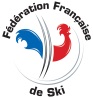 Ce formulaire doit être rempli et renvoyé par courrier accompagné du chèque du montant du stage au comité organisateur ou à  (envoyer une copie de ce formulaire au comité de rattachement)Discipline Alpin    Snowboard    Nordique   Freestyle   Randonnée   Telemark   Autres (précisez) :                     Degré MF1 	   MF2    Entraineur    Coach Ski-Forme    Formation continue    PasserelleLibellé de la formation Dates et lieu de la formationComité organisateurNomPrénomNé(e) leNationalitéN° licenceNo TélEmailAdresseVillePSC1*PSC1*PSC1*          Oui         Non                   si Oui, date et lieu d’obtention            Oui         Non                   si Oui, date et lieu d’obtention            Oui         Non                   si Oui, date et lieu d’obtention  ClubN° FFS ComitéNom PrésidentNbre de licenciés Email du clubNbre de cadres fédérauxFait à :Le : 